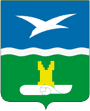 КОНТРОЛЬНО-СЧЕТНАЯ ПАЛАТАЧЕХОВСКОГО МУНИЦИПАЛЬНОГО РАЙОНАМОСКОВСКОЙ ОБЛАСТИОтчет о деятельности Контрольно-счетной палатыЧеховского муниципального районаМосковской области в 2014 годуг. Чехов1. Общие положенияОтчет о деятельности Контрольно-счетной палаты (далее КСП) подготовлен в соответствии с требованиями ст. 1 п.3 и ст.21 п.2 Положения о КСП.В своей деятельности в 2014 году КСП руководствовалась правовыми актами Российской Федерации, Московской области, Чеховского муниципального района Московской области, планом работы КСП на 2014 год.План работы КСП на 2014 год разработан в соответствии с полномочиями, определяемыми Федеральным законом от 07.02.2011 N 6-ФЗ, положением о КСП. В план работы включены  предложения, поступившие от Глав и Председателей Советов депутатов муниципальных образований, передавших полномочия по осуществлению внешнего финансового контроля.Отчеты о результатах проведенных мероприятий представлялись в Совет депутатов Чеховского муниципального района, Главе Чеховского муниципального района, Советам депутатов и Главам поселений, передавших свои полномочия по внешнему финансовому контролю КСП.Деятельность КСП в 2014 году позволила обеспечить единую систему контроля исполнения районного бюджета и бюджетов трех поселений.2. Контрольная деятельностьДеятельность КСП осуществлялась на основе принципов законности, объективности, независимости, гласности, профессиональной этики и последовательной реализации на территории Чеховского муниципального района всех форм внешнего муниципального финансового контроля.В целях выполнения задач, возложенных на КСП в 2014 году, проводилась контрольно-ревизионная, экспертно-аналитическая, информационная и иная деятельность, которая в соответствии с Положением осуществлялась на основе утвержденного годового плана работы. КСП в 2014 году проведено  11 контрольных мероприятий, в том числе:- с использованием принципов аудита эффективности 9 контрольных мероприятий;- совместно с Контрольно-счетной палатой Московской области одно контрольное мероприятие;- совместно с Чеховской городской прокуратурой одно контрольное мероприятие.Всего контрольными мероприятиями охвачено (проверено) средств на общую сумму 5717867,5 тыс. рублей.Управлении ЖКХ Администрации Чеховского муниципального района  Выявлены нарушения Федерального закона от 21.11.1996 № 129 «О бухгалтерском учете» в части принятия к учету авансовых отчетов при отсутствии первичных учетных документов, оплаты расходов по техническому содержанию кондиционеров, не   состоящих на балансе Управления, произведенной неправомерной оплаты за непринятые работы, выплаты премии без учета фактически отработанного времени, оплаты стоимости работ по контракту до срока принятия к выполнению данных работ.Допущены нарушения норм СНИП 12-01-2004, а также условий муниципальных договоров принятие скрытых работ без подтверждающих документов (актов освидетельствования скрытых работ).МУП «Архитектура и градостроительство Чеховского района» Выявлено завышение Предприятием себестоимости, повлекшее занижение части прибыли, остающейся после уплаты налогов и иных обязательных платежей, подлежащей перечислению в бюджет Чеховского муниципального района.В нарушение условий трудового договора в проверяемом периоде директору Предприятия:- производилась выплата премий по результатам работы без согласования Главы Чеховского муниципального района; - расходы на выплату премии директору Предприятия за период с января 2011 по январь 2012 года отнесены на себестоимость производимых услуг.Предприятием не установлен лимит на использование мобильной связи для каждой категории сотрудников.Документы, подтверждающие производственный характер расходов на услуги сотовой связи к проверке не представлены. Допущено списание смазочных материалов по факту их приобретения на основании авансовых отчетов сотрудников.Документально не подтверждено и экономически не обосновано списание ГСМ. В нарушение ст.16 Федерального закона от 14.11.2002 № 161-ФЗ «О государственных и муниципальных унитарных предприятиях», п.4.13 Устава не создавались фонды накопления и резервный. Отчисления в Фонд потребления в 2 раза превысили размер, установленный  Уставом Предприятия.МП Чеховского района «Жилищно-коммунальное хозяйство Чеховского района»Допущено нарушение трудового договора, в части отнесения на себестоимость выплаты премии генеральному директору. В договорах подряда с физическими лицами отсутствуют сведения о видах работ, требования к их качеству.В нарушение п. 2.4. Порядка управления и распоряжения имуществом, находящимся в муниципальной собственности Чеховского муниципального района Московской области, утвержденного решением Совета депутатов Чеховского муниципального района Московской области от 22.12.2009 № 103/12, на 926 объектах недвижимого имущества, состоящих на балансе Предприятия, закрепленных за Предприятием на праве хозяйственного ведения, права на недвижимое имущество не зарегистрированы.Выявлены излишки имущества (материальных ценностей), не состоящие на балансовом учете, а учтенные на забалансовых счетах, списанные в производство, но используемые в процессе основной деятельности на долгосрочной основе, в количестве 9 608 единиц, а также имущества, находящегося в эксплуатации, приобретенного и/или смонтированного ранее сторонними организациями, но документально не оформленного и не переданного в эксплуатацию Предприятию, в количестве 557 единиц.Не зарегистрировано право на 91 земельный участок на территории, которых расположены объекты недвижимого имущества, закрепленные за Предприятием на праве хозяйственного ведения.В нарушение п.4.2 трудового договора в проверяемом периоде расходы на выплату премии генеральному директору Предприятия за период с января 2011 по март 2014 года  отнесены на себестоимость.В договорах подряда с физическими лицами, а также в актах выполненных работ не содержатся сведения о видах работ, требования к их качеству, порядок сдачи-приемки работ, порядок оплаты работ, не предусмотрена ответственность сторон за нарушение условий договора. Расходы по договорам подряда документально не подтверждены. Сумма страховых взносов, начислена на неправомерные выплаты и отнесена на себестоимость.Автономное учреждение «ДС «Витязь»Отсутствуют правоустанавливающие документы на здание Дворца спорта «Витязь» после проведения его реконструкции.В нарушение п.4 ч.1 ст.17 Федерального закона от 06.10.2003 № 131-ФЗ «Об общих принципах организации местного самоуправления в Российской Федерации» цены на оказываемые платные услуги утверждены приказами Учреждения.В нарушение Решения Совета депутатов Чеховского муниципального района от 22.12.2009 № 103/12 по всем заключенным в проверяемом периоде договорам по аренде в стоимость арендной платы включена стоимость коммунальных услуг. Договоры на возмещение стоимости оказанных коммунальных услуг с арендаторами не заключались. Оплата коммунальных услуг полностью осуществлялась с лицевого счета по учету субсидии на выполнение муниципального задания. В нарушение закона № 174-ФЗ АУ «ДС «Витязь» в проверяемом периоде осуществлялись расходы не соответствующие целям, предусмотренным Уставом.В проверяемом периоде производились расходы, связанные с содержанием территории при отсутствии правоустанавливающих документов на земельный участок:-приобретены газонокосилки;-приобретен комплект шлагбаум.За счет средств субсидии на выполнение муниципального задания оплачен штраф по постановлению Главгосстройнадзора Московской области. МУП «Чеховское кадастровое бюро»Выявлено занижение части прибыли, подлежащей перечислению в местный бюджет.ЗАО «Чеховская электросеть»Выявлены потери бюджета муниципального района в части недоначисления штрафных санкций за просрочку платежей за аренду помещений.В нарушение ст.131 Гражданского кодекса Российской Федерации, ст.4 Федерального закона от 21.07.1997 № 122-ФЗ «О государственной регистрации прав на недвижимое имущество и сделок с ним» отсутствуют правоустанавливающие документы на занимаемое административное здание площадью 1 556,0 кв.м, земельный участок площадью 4 179 кв.м, здания гаража на 5 машин площадью 240,7 кв.м и склада-гаража площадью 160,8 кв.м.Администрацией городского поселения Столбовая Выявлены нарушения Бюджетного, Гражданского, Градостроительного кодексов Российской Федерации, Федерального закона «О бухгалтерском учете», постановления Правительства РФ «О порядке проведения строительного контроля при осуществлении строительства реконструкции и капитального ремонта объектов капитального строительства», неправомерные расходы средств бюджета по оплате завышенных объемов работ, необоснованно включенных в акты о приемке выполненных работ (КС-2) и фактически не выполненных.3. Экспертно-аналитическая деятельностьЗа отчетный период проведено 19 экспертно-аналитических мероприятий по контролю средств местного бюджета в формах, предусмотренных бюджетным законодательством (в 2013 -2014 годы):- экспертиза и подготовка заключения по проекту бюджета Чеховского муниципального района на 2014 год, обоснованности его доходных и расходных статей; экспертиза и подготовка заключений по проекту бюджета городского поселения Столбовая, сельского поселения Баранцевское, сельского поселения Стремиловское на 2015 год (на основании Соглашений о передаче полномочий по осуществлению внешнего муниципального финансового контроля);- экспертиза и подготовка заключения на годовой отчет об исполнении бюджета Чеховского муниципального района 9 месяцев 2014 года и за 2013 год, экспертиза и подготовка заключения на отчет об исполнении бюджета городского поселения Столбовая, сельского поселения Баранцевское, сельского поселения Стремиловское за 2013 год, 1 квартал, 1 полугодие, 9 месяцев 2014 года (на основании Соглашений о передаче полномочий по осуществлению внешнего муниципального финансового контроля).Предложения и рекомендации Контрольно-счетной палаты, отраженные в заключениях, учтены при принятии нормативных правовых актов.4. Реализация результатов контрольных и экспертно-аналитических мероприятийРезультаты контрольных мероприятий доведены до сведения Главы Чеховского муниципального района, председателя Совета депутатов Чеховского муниципального района и руководителей объектов проверок.За отчетный период устранено нарушений на сумму 1402,7 тыс. руб.:- возмещено в местный бюджет 552,1 тыс. руб;- погашение недостачи в сумме 850,0 тыс.рублей.Результаты контрольных мероприятий находятся на контроле в Контрольно-счетной палате до полного устранения нарушений и недостатков в работе проверенных учреждений.Руководителями проверяемых учреждений в результате реализации материалов контрольных мероприятий принимались меры и в установленный срок предоставлялись в Контрольно-счетную палату сведения об устранении нарушений, недостатков и выполнении рекомендаций КСП.5. ВзаимодействиеВ течение отчетного периода осуществлялось постоянное взаимодействие по вопросам текущей деятельности с Контрольно-счетной палатой Московской области. Проведено совместное контрольное мероприятие с Чеховской городской прокуратурой. В 2014 году КСП постоянно взаимодействовала с органами местного самоуправления. В этой связи выражаем благодарность Главе Чеховского муниципального района Юдину С.В. за понимание важности осуществления внешнего финансового контроля, создание условий для реализации в полном объеме полномочий, проявляемое терпение и повседневную помощь.Председатель КСП принимал участие в работе:-совещания председателей контрольно-счетных органов Московской области-3-ей конференции Союза МКСО Дальневосточного федерального округа в г. Петропавловск-Камчатский; - XIII конференции Союза МКСО в г. Перми;-3-го общего собрания членов Союза МКСО и Центрального федерального округа в г. Курске.6. ГласностьВ соответствии с Федеральным законом от 07.02.2011 № 6-ФЗ «Об общих принципах организации и деятельности контрольно-счетных органов субъектов Российской Федерации и муниципальных образований» на интернет-сайте (www.ksp-chehov.ru) КСП размещены нормативно-правовые акты, планы работы, отчеты о работе и прочая информация.Кроме того, также в газетах «Чехов сегодня», «Читают все» №51 от 19.12.2014 в статье «Круглый стол в строку»  размещена информация о докладах Председателя КСП от 19.02.2014 «Они честно служили и не ждали наград» и от 05.03.2014 «Контроль повысил финансовую дисциплину бюджетополучателей».КСП в 2014 году проведено мероприятие «круглый стол» на тему «Особенности и сложности формирования и развития муниципальных контрольно-счетных органов в рамках реализации Федерального закона от 07.02.2011 № 6-ФЗ «Об общих принципах организации и деятельности контрольно-счетных органов субъектов Российской Федерации и муниципальных образований»» с участием глав муниципальных образований, руководителя Администрации Чеховского муниципального района, председателей Советов депутатов городского и сельских поселений и председателя Общественной палаты Чеховского муниципального района. По итогам мероприятия его участниками  были сформулированы рекомендации, направленные на совершенствование работы КСП.7. Проблемные вопросыВ рамках реализации программных выступлений Президента РФ, Губернатора МО, Коллегии счетной палаты РФ и поручений Главы района по повышению эффективности расходования бюджетных средств, КСП предлагает разработать антикризисные меры по радикальному сокращению расходной части бюджета связанной с затратами на содержание и функционирование аппаратов всех органов местного самоуправления.Муниципальный долг по состоянию на 01.01.2015 составляет 573000,0 тыс. руб., с целью уменьшения муниципального долга необходимо повысить эффективность расходования бюджетных средств.КСП с удовлетворением отмечает, что Администрацией Чеховского муниципального района принимаются действенные меры по радикальной минимизации расходов бюджета на закупки дорогостоящих материальных ценностей, что непременно приведет к снижению расходов бюджетных средств и будет способствовать созданию резерва для погашения муниципального долга.Еще один вопрос, где есть резервы для снижения расходов, на который мы постоянно обращаем внимание - дублирование полномочий структурных подразделений Администрации Чеховского муниципального района. Необходимо провести полную ревизию полномочий подразделений управлений Администрации для выявления дублирования, а так же выявления наличия управленческих единиц в структуре с полным отсутствием функций или с низким КПД (загруженностью). Обращаю внимание и на такой факт, как нарушение соотношения должностей.Есть резервы в расходах на стационарную и корпоративную мобильную связь.Для приведения в соответствие с всё более возрастающими требованиями к инфраструктуре коммуникационных и информационных сервисов для нужд органов местного самоуправления рекомендуем рассмотреть вопрос о создании структурированной кабельной системы, что позволит свести в единую систему множество сетевых информационных сервисов разного назначения: локальные вычислительные и телефонные сети, системы безопасности, видеонаблюдения и т.д. (Предлагаем установить внутреннюю мини-АТС, кардинально сократив количество стационарных телефонных номеров, избавив бюджет от ежегодной абонентской платы. Пересмотреть лимиты на мобильную связь).Ключевым проблемным вопросом является низкое качество менеджмента в управлении муниципальным имуществом: занижение и несвоевременное перечисление в бюджет части прибыли муниципальными унитарными предприятиями, остающейся в их распоряжении после уплаты налогов и других обязательных платежей.недопоступление  в доходную часть бюджета неналоговых доходов, за счет:- бесхозного, выморочного имущества, расположенного на территории района, без оформления прав муниципальной собственности на бесхозный, выморочный объект; - не эффективного использования муниципального имущества, переданного в хозяйственное ведение;- не своевременного проведения индексации арендной платы за пользование муниципальным имуществом;- отсутствия претензионно-исковой работы в отношении арендаторов имущества и земельных участков, находящихся в муниципальной собственности, имеющих задолженность по арендной плате;- отсутствия проведения инвентаризации договоров аренды на земельные участки, расположенные под муниципальными сооружениями, переданными в аренду.Так, в течение 2014 года КСП проведены проверки унитарных предприятий, автономного учреждения «Дворец спорта «Витязь», ЗАО «Чеховская электросеть», в ходе которых выявлены нарушения, допущенные структурным подразделением Администрации Чеховского муниципального района - Управлением муниципального имущества. Однако до настоящего времени КСП не проинформирована о принятых мерах:-по оформлению правоустанавливающих документов на здание Дворца спорта «Витязь» после проведения его реконструкции.-по утверждению перечня имущества, переданного в оперативное управление АУ «Дворец спорта «Витязь» (здание Дворца спорта «Витязь» до реконструкции), 784/1000 в праве общей долевой собственности которого принадлежит муниципальному образованию Чеховский муниципальный район.-по определению порядка использования совместного указанного имущества.-по регистрации права собственности муниципального образования Чеховский муниципальный район на земельный участок площадью 4,2га, на территории которого расположен Дворец спорта. -по утверждению показателей экономической эффективности деятельности муниципальных унитарных предприятий;-по заключению договоров аренды недвижимого имущества здания гаража на 5 машин площадью 240,7 кв.м и склада-гаража площадью 160,8 кв.м, земельного участка площадью 4 179 кв.м с ЗАО «Чеховская электросеть», за пользование которыми в доход бюджета Чеховского муниципального района с 2006 года перечисления не производились;-по проведению ежегодной индексации размера арендной платы по договорам с ЗАО «Чеховская электросеть» за пользование сооружениями и оборудованием.В условиях программного метода планирования бюджета ни одна муниципальная целевая программа, включенная в бюджет на 2015 год и плановый период, не прошла экспертизу в КСП. То есть, не проанализированы насколько их показатели отвечают стратегическим целям, насколько точно расставлены приоритеты в этих программах, где есть резервы, которые можно направить на развитие.По результатам всех проведенных контрольных мероприятий направлено 60 писем в адрес Глав муниципальных образований, Председателей Советов депутатов, учредителей (об изменении оргштатной структуры, сокращении численности, пересмотра лимитов на мобильную связь, необходимости принятия локальных нормативных актов и т.д.).КСП, в соответствии с п.1 ст.98 закона № 44-ФЗ, как орган аудита в сфере закупок, в пределах своих полномочий, осуществляет экспертно–аналитическую оценку, информационную и иную деятельность посредством проверки  эффективности и результативности расходов на закупки по заключенным и исполненным контрактам.В соответствии со ст.99 закона 44-ФЗ контроль в сфере закупок осуществляют органы внутреннего муниципального финансового контроля, определенные в соответствии с Бюджетным кодексом Российской Федерации. Не смотря на это с момента вступления в действие закона, в адрес КСП с начала года поступило 52 письма о согласовании закупки у единственного поставщика (подрядчика, исполнителя), что не является его полномочием. Об этом 52 раза письмами КСП давала разъяснение главам поселений, передавшим полномочия курирующему заместителю Администрации, руководителям подразделений Администрации. И только вновь назначенным Руководителем администрации наконец определен конкретный орган в структуре администрации, на который возложены данные полномочия. КСП готова совместно с органами местного самоуправления заниматься поиском путей решения проблем, возникающих по результатам проведения контрольных мероприятий, а не только их формальной констатацией. Именно на это нацеливает нас и новая концепция закона о Счетной палате – быть независимыми экспертами и помощниками органов государственной власти и местного самоуправления; предупреждать нарушения, устраняя их причины; подходить к делу творчески, а не формально; прекратить в качестве оценки своей деятельности использовать количество проведенных мероприятий, наладить обратную связь с проверяемыми и добиваться разрешения поставленных нами вопросов.8. ЗаключениеКСП в ходе  своей деятельности в 2014 году обеспечила реализацию задач и полномочий, возложенных на нее Бюджетным кодексом Российской Федерации, Положением «О бюджетном процессе в ЧМР  Московской области», Положением «О Контрольно-счетной палате ЧМР Московской области», иными нормативными правовыми актами.План работы КСП на 2014 год выполнен в полном объеме. В 2015 году КСП продолжит работу по совершенствованию внешнего финансового контроля с учетом внесенных изменений в Бюджетный кодекс Российской Федерации, вступления в силу Федерального закона от 5 апреля 2013 года № 44-ФЗ «О контрактной системе в сфере закупок товаров, работ, услуг для обеспечения государственных и муниципальных нужд».Председатель                                                                                   А.Г. Батраев